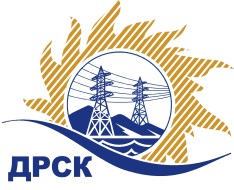 Акционерное Общество«Дальневосточная распределительная сетевая  компания»(АО «ДРСК»)Протокол заседания комиссии по вскрытию конвертов, поступивших на запрос предложений № 686840г. БлаговещенскСПОСОБ И ПРЕДМЕТ ЗАКУПКИ: Открытый электронный запрос предложений  на право заключения Договора: «Гусеничный транспортёр Тягач (ЮЯЭС)» Закупка 237ПРИСУТСТВОВАЛИ:   Члены постоянно действующей Закупочной комиссии АО «ДРСК» 2 уровня   Информация о результатах вскрытия конвертов:В адрес Организатора закупки поступило 2 (две) заявки на участие в закупке, конверты с которыми были размещены в электронном виде на Торговой площадке Системы www.b2b-energo.ru. Вскрытие конвертов было осуществлено в электронном сейфе Организатора открытого запроса предложений на Торговой площадке Системы www.b2b-energo.ru автоматически.Дата и время начала процедуры вскрытия конвертов с заявками на участие в закупке: 09:00 (время московское) 09.08.2016 г. Сделано 4 (четыре) ставки. Место проведения процедуры вскрытия конвертов с заявками участников: Торговая площадка Системы www.b2b-energo.ruВ конвертах обнаружены заявки следующих участников закупки:Решили: Утвердить протокол заседания закупочной комиссии по вскрытию конвертов, поступивших на открытый запрос предложений.Ответственный секретарьЗакупочной комиссии 2 уровня АО «ДРСК»	               Т.В. ЧелышеваИсп. Ирдуганова И.Н.397-147irduganova-in@drsk.ru№ 696/МТПиР-В09.08  2016 г.№Наименование участника и его адресПредмет заявки на участие в запросе предложений1ООО "Скарн" (198095, г. Санкт - Петербург, ул. Балтийская, д. 51)Заявка, подана 05.08.2016 в 18:00
Цена: 7 670 000,00 руб. (цена без НДС: 6 500 000,00 руб.)2ООО "СИБТРАНСМАШ" (658225, Россия, Алтайский край, г. Рубцовск, пр-т Ленина, д. 204)Заявка, подана 03.08.2016 в 12:33
Цена: 7 700 000,00 руб. (цена без НДС: 6 525 423,73 руб.)